South Grad instrumental  at Trump Inauguration
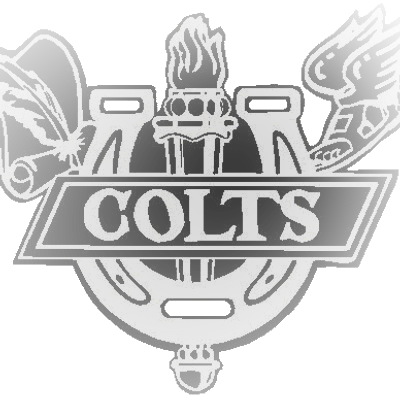 Gunnery Sgt. Jeff Higgs (2001) performed his duties as recording lab chief for the U.S. Marine Band at the inauguration ceremonies for President Donald. J. Trump.
   
Known as "The President's Own," the Marine band dates back to 1801 and provided music for the swearing-in ceremony, the parade and inaugural ball.
   
As recording lab chief, Higgs provides recording and live sound support for all the band's performances. In addition he is the band's archivist, maintaining their extensive collection, all digitized from formats dating back to LPs to wax cylinders.
   
His love of music dates back to his childhood and he praised Bill Thomas at Roncalli, and at South,  band teacher Joe Oliveri and choir teacher Wayne Genova for their inspiration